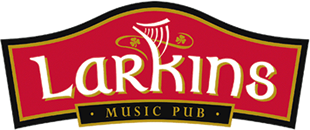 White Wine:Vina San Esteban	   	Chardonnay	                                                         €22.50Central Valley, Chile.Medium bodied wine expressing tropical fruits that linger throughout the long and pleasant finish.El Caminador 		Sauvignon Blanc					€23.00Central Valley, Chile.Classic, zesty citrus aromas with light juicy fruit and a satisfying, long dry finish.Wigeon			Ugny Blanc /Colombard				€25.00Pays d’oc, France.Appealing aromas of white flowers, exotic fruit and citrus, carried through on the palate, balancing the fruit with a zesty acidity and refreshing mineral finish.one to try.Domaine La Gravette								€26.00France.This wine has character, freshness, fruit and length.Pinot Grigo										€26.00Italy	Intense bouquet of tropical and citrus fruits.  Medium bodied, perfectly balanced, supple and refreshing palate.Westend Estate		Chardonnay						€32.00New South Wales, Australia.Lovely, unoaked, crisp Chardonnay with lifted aromas of peach, melon with floral notes.  Elegant, fresh palate with layers of pear, and pineapple; refreshing acidity for a crisp finish.Alsace 			Gewurztraminer					€35.00France.A Classic with gooseberry aromas, Crispy lime & green apples & a long finish.Walnut Block   Collectable Sauvignon Blanc					€35.00Marlborough, New Zealand.   OrganicFresh aromatics of white flowers, jasmine, nectarine and lime.  Rich, wonderfully complex palate with an array of tropical fruits, refreshing acidity and a long finish.Chablis										€38.00Domaine  M.Colbois. 									A Chablis of great precision with lemony white fruits& great length.Sancerre										€38.00Domaine Franck Millet.The grape variety is Sauvignon and so this wine developed anintense aromatic nose of citrus fruit.Red Wine:Familia Rivero Ulecia		Tempranillo					€23.00SpainThis young wine has an abundance of red berry flavours with soft tannins. Ideal with red meats or served on its own.El Caminador			Cabernet  Sauvignon			€23.00Central Valley, Chile.A smooth east drinking red wine with warm, soft, plumy fruit and a light smooth finish.El Caminador		Merlot						€24.00Central Valley, Chile.Generous nose with cherries, figs and white fruit aromas.  Fruity, juicy and fresh: easy to drink.  Perfectly balanced with soft, ripe tannins.Les Crouzes			Carignan Old Vines				€25.00Pays d’Oc, France.Juicy and full bodied from 40 year old vines.  Delightful nose with intense red berry aromas with hints of vanilla.  Velvety, full flavoured palate with a lingering finish.Swallows’ Tale		Shiraz/Cabernet Sauvignon			€26.00Coastal Region, South Africa.Shiraz 50%/Cabernet Sauvignon 50%. Rich and ripe bramble fruits offer an appealing rounded palate.  Ripe tannins and sustaining acid give some structure to the wine.  Cotes du Rhone	Les Amies Chanteuses					€28.00Vigneronsd’ Estezargues.	Fruity aromas of black cherries and blackberries with spicy notes of pepper and liquorice. Medium bodied with soft tannins but remains very lively on the palate due to its refreshing acidity.Chianti										€32.00Viticoltori Senesi, Italy.80% Sangiovese, 20% Merlot. Rich, complex, fruity and ripe aromas, round and fragrant on the palate giving an aromatic and persistent finish.Jean Bousquet				Malbec				€30.00Mendoza,Argentina.   OrganicAn aromatic, heady bouquet of raspberry, bitter chocolate and spice leads to a juicy and rich palate with layers of lush black cherry, mocha and mineral.  Soft, elegant tannins.Chateau Mayne Vallet								€36.00Cotes de Blaye,Bordeaux.The clay and siliceous soil combined with the predominance of Merlot grape gives wines which are full-bodied, soft, with a remarkable quality for ageing but early drinking also.The Edge		Pinot Noir							€35.00Marlborough.New Zealand.Grown on the gravel terraces of Martinborough, this wine displays brilliant ripe cherry and plum flavours.  Full bodied with great backbone and a lingering finish.														Corbieres		Tradition							€38.00Chateau Spencer Pujade,France.						Carignan/Syrah/Grenache/Mourvèdre (100% old vines).  Full bodied with fine, balanced tannins; very ripe black fruit with a hint of vanilla on the nose.Sparkling Wines:Prosecco 		Frizzante							€30.00Villa Arfanta,Italy.Prosecco 		Spumante							€45.00Coldigiano,Italy.Champagne Gremillet								€70.00France.